Your recent request for information is replicated below, together with our response.For this request, I would like to obtain information relating to road accidents where damaged roads or potholes have been recorded as a factor for the whole of 2023.I believe the phrase used to record this was previously 'poor or defective roadsurface'.As per my previous request, I would like to see a total of all incidents and a breakdown of how these were categorised in terms of seriousness and policing area.The tables at the end of this document provides the number of Road Traffic Collisions and Casualties where ‘defective surface’ was at least one of the contributory factors, broken down by severity. All statistics are provisional and should be treated as management information. All data have been extracted from Police Scotland internal systems and are correct as at 20th February 2024. Please note that a reportable collision is defined under Section 170 of the Road Traffic Act 1988 and describes the legal responsibility on those drivers involved to report the matter to the police. Where those involved exchange personal details, there is no legal requirement to report a collision to the police and this applies particularly to non-injury collisions. As such, there may have been other collisions within the location of your request, which were not reported to Police Scotland, nor which required a collision report to be created, and will therefore not be included within the statistics.Table 1: Road Traffic Collisions where defective surface was at least one of the contributory factors, by severity.Period: 1st January 2023 – 31st December 2023 Table 2: Road Traffic Casualties where Defective Surface was at least one of the contributory factors, by severityPeriod: 1st January 2023 – 31st December 2023If you require any further assistance, please contact us quoting the reference above.You can request a review of this response within the next 40 working days by email or by letter (Information Management - FOI, Police Scotland, Clyde Gateway, 2 French Street, Dalmarnock, G40 4EH).  Requests must include the reason for your dissatisfaction.If you remain dissatisfied following our review response, you can appeal to the Office of the Scottish Information Commissioner (OSIC) within 6 months - online, by email or by letter (OSIC, Kinburn Castle, Doubledykes Road, St Andrews, KY16 9DS).Following an OSIC appeal, you can appeal to the Court of Session on a point of law only. This response will be added to our Disclosure Log in seven days' time.Every effort has been taken to ensure our response is as accessible as possible. If you require this response to be provided in an alternative format, please let us know.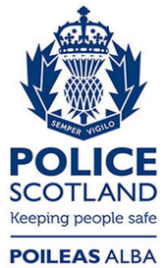 Freedom of Information ResponseOur reference:  FOI 24-0370Responded to:  23 February 2024DivisionCollision Severity2023Argyll and West DunbartonshireFatal0Serious1Slight0Dumfries and GallowayFatal0Serious0Slight1Forth ValleyFatal0Serious2Slight0Greater GlasgowFatal0Serious1Slight2Highland and IslandsFatal0Serious1Slight1North EastFatal1Serious3Slight1Renfrewshire and InverclydeFatal0Serious1Slight0TaysideFatal0Serious3Slight1The Lothians and Scottish BordersFatal0Serious1Slight1Total21DivisionCasualty Severity2023Argyll and West DunbartonshireFatal0Serious1Slight0Dumfries and GallowayFatal0Serious0Slight1Forth ValleyFatal0Serious2Slight0Greater GlasgowFatal0Serious1Slight3Highland and IslandsFatal0Serious1Slight1North EastFatal1Serious5Slight5Renfrewshire and InverclydeFatal0Serious1Slight0TaysideFatal0Serious3Slight1The Lothians and Scottish BordersFatal0Serious1Slight3Total30